Region of Waterloo Public Health Dental Clinic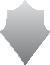 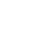 Income Assessment Form	PUBLIC HEALTH AND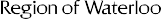 Please complete this form to apply for dental services. If you have questions, please call the Region of Waterloo Public Health Dental Program at 519-575-4400 (Waterloo ext. 3086 and Cambridge ext. 3088).This information is being collected to determine and/or verify your children’s elegibility to participate in the Region of Waterloo Public Health Dental Clinic services and arrange appointments. For more information about Regionof Waterloo Public Health and Emergency Services information practices, refer to www.regionofwaterloo.ca/ personalhealthprivacyPARENT/GUARDIAN INFORMATIONCHILDREN’S INFORMATION (please print clearly)Complete the section on the next page that applies to you.❏ Section A: If you have a Notice of Assessment OR❏ Section B: If you DO NOT have a Notice of Assessment❏ Our family is applying to Region of Waterloo Public Health dental clinic for the first time❏ Our family is enrolled in Healthy Smiles Ontario	next page ➡Section A	Did you file an income tax return?❏ Yes. For year: (provide the most recent year)   	❏ No. If no, do not fill out Section A. Please complete Section B below.If your application meets our criteria, you must bring the last Notice of Assessment for you and your spouse/ partner to your child’s first appointment. Dental clinic staff will review the Notice of Assessment to confirm eligibility.If you have misplaced your most recent Notice of Assessment, you can phone Revenue Canada at 1-800-959-8281.Client/Guardian Signature	Date (yyyy/mm/dd)Interpreter	Contact InformationSection B	If you do not have a Notice of Assessment, please state income from all sources. Bring proof of income (e.g. paper proof of income, letter from a shelter or social worker, copy of your employment insurance statements, etc.) to your child’s first appointment. Include all sources of income, in or outside of Canada, for the last three months.Please list your income information for the last three months.Client/Guardian Signature	Date (yyyy/mm/dd)Interpreter	Contact InformationThis personal information is being collected to determine and/or verify your children’s eligibility to participate in the Region of Waterloo Public Health Dental Clinic services and arrange appointments.Parent #1/Guardian’s Full Name:Parent #2/Guardian’s Full Name:Who do the children live with:❏ Mother	❏ Father	❏ Both	❏ OtherTotal number of children living at home that you financially support:Address:Address:City:Postal Code:Home Phone:Other Phone:Last nameFirst nameBirthday (yyyy/mm/dd)Age (years)SexTaxable income: (line 260) from your income tax return or Notice of Assessment$Taxable income (line 260) of your spouse/partner’s income tax return or Notice of Assessment. (Leave blank if you do not have a spouse/partner or are a single parent)$Year/MonthYear/MonthYour income for the month you listedYour spouse/partner’s monthly income for the month you listedCombined monthly household income (applicant/spouse)1+2+3+